The Doctoral Emphasis Program in Feminist Studies                                                                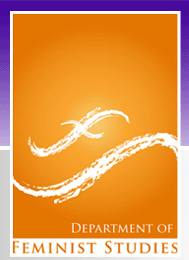 University of California, Santa Barbara, 2016-2017The Department of Feminist Studies, with over sixty core and affiliated faculty members in nineteen departments, serves as a model of interdisciplinary work and scholarly collaboration at UCSB.  Through Spring 2012, almost 70 students have graduated from UCSB having completed the doctoral emphasis.  More than 50 other students currently participate in the emphasis.  Feminist Studies doctoral emphasis students are required to complete successfully four seminars designed to develop critical and analytic understanding of feminist theory and pedagogy as well as the study of women, gender, and sexuality.  Feminist Studies as an inter-departmental set of conversations and intellectual questions also supports a multifaceted undergraduate curriculum at UCSB; doctoral emphasis students are encouraged to apply to teach Feminist Studies courses as teaching assistants and associates as part of their training.Applicants must first be admitted to, or currently enrolled in, a UCSB Ph.D. program participating in the Feminist Studies graduate emphasis, currently including:  AnthropologyChican@ StudiesCommunicationComparative LiteratureCounseling, Clinical, & School PsychologyEducationEnglish
Film & Media StudiesFrenchGermanHispanic Languages & LiteraturesHistoryHistory of Art LinguisticsMusicPolitical Science
Religious StudiesSociologyTheater Studies Students enrolled in an affiliated program can submit an application for the doctoral emphasis at any stage of their work, though we encourage early application.  Applications will be considered throughout the year.The Doctoral Emphasis CurriculumStudents pursuing the emphasis in Feminist Studies will successfully complete a program of four graduate courses that has been approved by the Director of the Doctoral Emphasis and will also include a member of the Feminist Studies departmental or affiliated faculty on their dissertation committees.  Courses must fulfill the following requirements: Feminist Theories. A one quarter graduate seminar in interdisciplinary feminist theory offered by any department, including Feminist Studies 250 AA-ZZ.Issues in Feminist Epistemology and Pedagogy (Feminist Studies 270).  A one quarter seminar that considers Feminist Studies as a distinct field. It offers an interdisciplinary exploration of feminist theories of knowledge production and teaching practices.  Readings cover past and present critical debates and provide theoretical approaches through which to analyze interdisciplinary epistemological and pedagogical issues.Graduate Seminar in Feminist Studies (Feminist Studies 200-290 or 594 AA-ZZ).  A one quarter seminar offered by a Feminist Studies faculty member on topics of central concern to the field.  
Or Research Seminar in Feminist Studies (Feminist Studies 280A-B). A one or two quarter seminar designed to provide experience in the research, writing, and critique of scholarly papers based on original research in the interdisciplinary area of feminist studies. Doctoral emphasis students may satisfy this requirement by taking either A or B or both. Topical Seminar. A one quarter graduate seminar that addresses topics relevant to the study of women, gender, and/or sexuality. This seminar must be taken outside the student’s home department; it may be fulfilled either by another graduate seminar in Feminist Studies or a seminar in another department. To apply, please submit the following materials: Application Form, Letter of Application, and CV
The letter should describe any relevant previous coursework, your anticipated research specialty in your home department, and its relation to interdisciplinary scholarship in Feminist Studies. (Lack of prior course work in Feminist Studies does not preclude admission, so long as a compelling statement of research interest congruent with the graduate emphasis makes the case.)  In the letter and application form, please indicate your home department and include full contact information, including address, email, phone number(s), and perm number.B) Letter of Recommendation
A letter of recommendation from a UCSB faculty member should be sent, preferably by email, to Barbara Tomlinson, Director of the Feminist Studies Doctoral Emphasis:  btomlinson@femst.ucsb.edu.Send application materials, preferably as attachments to an email, to Barbara Tomlinson, Doctoral Emphasis Director, Department of Feminist Studies, 4701 South Hall, University of California at Santa Barbara, Santa Barbara, CA 93106:  btomlinson@femst.ucsb.edu.  Your application will be reviewed by a faculty committee within two weeks.  Additional information and the application form can be found at http://www.femst.ucsb.edu.Core FacultyJanet Afary.  Ph.D., University of Michigan.  Mellichamp Professor of Global Religions & Modernisms, Religious Studies & Feminist Studies:  gender & women’s history; culture & sexuality in Iran & the Middle East; global feminismEdwina Barvosa.  Ph.D., Harvard University.  Associate Professor Feminist Studies & Chican@ Studies:  gender studies; Chicana/Latina feminist thought; race, ethnicity & politics; identity & intersectionality; political philosophy & social theoryJacqueline Bobo.  Ph.D., University of Oregon.  Professor:  film/television; cultural studies; Black feminist cultural theoryEileen Boris.  Ph.D., Brown University.  Chair and Hull Professor of Feminist Studies:  gender, race, & class; feminist theory; labor studies; social politics; women, work, & welfare; women’s & gender historyGrace Chang.  Ph.D., University of California at Berkeley.  Associate Professor:  women of color & immigrant women; political economy of globalization; human trafficking, immigrant, & sex worker rights; grassroots & transnational feminist movementsBarbara Herr Harthorn.  Ph.D., University of California, Los Angeles.   Professor, Director of the Nanoscale Science & Engineering Center at the Center for Nanotechnology in Society (CNS) as well as Co-Director of the Center for Global Studies in the Institute for Social, Behavioral & Economic Research:  gender, race, & health inequality; social construction of risk; science & new technologies; geographies of inequality Mireille Miller-Young.  Ph.D., New York University.  Associate Professor:  black feminist theory; gender & sexuality; pornography& sex work; film, art, & media culturesLaury Oaks.  Ph.D., Johns Hopkins University.  Associate Professor:  reproductive politics; anthropology of health, medicine, & science; feminist & community-based participatory researchLeila J. Rupp.  Ph.D., Bryn Mawr College.  Professor and Associate Dean of Social Sciences:  women’s movements, sexualities, comparative & transnational women’s historyBarbara Tomlinson.  Ph.D., University of California, Riverside.  Professor:  rhetoric & feminist politics, feminist theory & analysis, culture & affect, critical race theory, disciplinary & interdisciplinary discourses, gender & literature, feminist science studies, culture & reproduction, writing theory & pedagogy Affiliated FacultyPaul Amar, Ph.D.  Associate Professor, Global Studies & International Studies:  the race/sex politics of police brutality; authoritarian legacies & security regimes in Latin America & the Middle East, particularly Brazil & EgyptLelaie Ameeriar, Ph.D.  Assistant Professor, Asian American Studies:  critical studies of globalization, transnationalism, diaspora, multiculturalism, race and ethnicity, labor studies and feminist studiesKevin B. Anderson, Ph.D.  Professor, Sociology:  Social & political theory; history of social & political thought; class, race, gender, sexuality & social theory; Middle Eastern society & politics; criminological theoryIngrid Banks, Ph.D.  Associate Professor, Black Studies:  African American Studies; race, gender, & culture; Black feminist theory; critical race theory; beauty culture; politics of the body; Black popular culture Ann Bermingham, Ph.D.  Professor, History of Art & Architecture:  18th & 19th –century European art, particularly British artSilvia Bermúdez, Ph.D.  Professor, Spanish & Portuguese:  twentieth-century peninsular & Latin American poetry & politics; literary & cultural theoryKum-Kum Bhavnani, Ph.D.  Professor, Sociology:  women, culture, & development; transnational activism; feminism & raceJulie A. Bianchini, Ph.D.  Professor, Gervitz Graduate School of Education:  science education; gender, ethnicity, equity & diversity in science & science education; the history, philosophy, and sociology of science; teacher education & professional development Gayle Binion, Ph.D.  Professor, Political Science:  American politics; public law; law & society; feminist jurisprudenceMaurizia Boscagli, Ph.D.  Associate Professor, English:  gender studies & feminist theory; the body; theories of subjectivity; British & European modernism; critical & cultural theory; theories of mass culture Mary Bucholtz, Ph.D.  Professor, Linguistics:  sociocultural linguistics; language, gender, & sexuality; language & identity; African American English; Mexican American Spanish; language in CaliforniaJulie Carlson, Ph.D.  Professor, English:  British Romanticism; feminist & queer theories; social revolutions of the 1790s & 1960s; Black RomanticismMaria Charles, Ph.D.  Professor, Sociology:  international comparative study of social inequalities; cross-national differences in women's economic, educational, & family rolesSarah Cline, Ph.D.  Professor, History:  Latin American history; Atlantic world history; comparative studies of gender, race, ethnicity, & colonialismPatricia Cohen, Ph.D.  Professor, History:  18th & 19th century U.S. women's history; history of sexualitySharon A. Farmer, Ph.D.  Professor, History:  medieval women & gender; medieval towns; medieval poor; relations between western Europe & the eastL. O. Aranye Fradenburg, Ph.D.  Professor, English:  Medieval English & Scottish literature; critical theory; gender & sexualities; psychoanalysisSabine Fruhstuck, Ph.D.  Professor, East Asian Language & Cultural Studies & Director of the East Asian Cultural Center:  Modern Japanese cultural studies; cultural sociology & history of modern & contemporary Japan (theory & history of sexuality & gender, military-societal relations, violence & the state, visual culture)Nancy Gallagher, Ph.D.  Professor, History:  modern Middle Eastern & North African history; women & IslamBishnupriya Ghosh, Ph.D.  Professor, English:  postcolonial theory & film; feminist theory & gender studies; literatures written in English; gender & sexuality studies Avery Gordon, Ph.D.  Professor, Sociology:  social theory; race; gender; culture & art; radical theory & politicsMary Hancock, Ph.D.  Professor, Anthropology & History:  South Asian anthropology & history; ethnohistory; gender, class, & nationalism; public memory; evangelical Christian mediaAida Hurtado, Ph.D.  Professor, and Chair, Chicana &Chicano Studies, Luis Leal Endowed Chair:  equity issues in education, feminist theory, representations of ethnic & racial groups in the media, social identity, including ethnic identityTania Israel, Ph.D.  Associate Professor, Clinical, Counseling, & School Psychology:  gender; feminist psychology; LGBTQ issues; social justice; sexuality education & counseling Esther Lezra, Ph.D.  Assistant Professor, Global Studies & International Studies:  global cultures, literatures, and histories; transnational imaginative culture, Caribbean and postcolonial studies and theory;  circum- and Black Atlantic; gender studies  Pei-te Lien, Ph.D.  Professor, Political Science:  American politics; race, gender, & other social identities; Asian American politics; U.S. racial & ethnic politics; public opinion & political behavior  Ursula R. Mahlendorf, Ph.D.  Professor Emerita, Germanic, Slavic & Semitic Studies:  German language & literature; comparative literature; women’s studiesScott Marcus, Ph.D.  Professor, Music:  North Indian & Middle Eastern music & performance practice; Arab music theory; North Indian folk music; tuning & temperament; gender & music Christina S. McMahon, Ph.D.  Assistant Professor, Theater & Dance:  transformative performances of colonial history; race, gender, & sexuality in West Africa; performance-based ethnography; globalism & national identity formation in AfricaClaudine Michel, Ph.D.  Professor, Black Studies:  moral development among African American women & youth; multicultural education; religion; children’s literatureStephan Miescher, Ph.D.  Associate Professor, History:  nineteenth & twentieth-century social history of west Africa; colonialism; gender; masculinities; oral historiography; history of sexualitiesCatherine Nesci, Ph.D.  Professor, French & Italian:  modern French literature & intellectual history; literary theory; feminist & gender studies, French & Francophone women writers & film directorsChristopher Newfield, Ph.D.  Professor, English:  nineteenth & twentieth century American literature; literary & social theory; gender, sexuality, & raceerin Khuê Ninh, Ph.D.  Associate Professor, Asian American Studies: Asian American literature & literary studies, feminist studies & women's literature, ethnic literature, cultural studiesLisa Parks, Ph.D.  Professor, Film & Media Studies:  global media & broadcast history; cultural studiesConstance Penley, Ph.D.  Professor, Film & Media Studies & Director of the Center for Film, Television, & New Media:  film history & theory; media studies; feminist theory; science & technology studies; contemporary artAnn Plane, Ph.D.  Associate Professor, History:  American colonial history; Native American history; history of women & the familyLinda Putnam, Ph.D.  Professor, Communication:  Negotiation & conflict management in organizations; discourse studies in organizations; gender & negotiationErika Rappaport, Ph.D.  Associate Professor, History:  modern Britain & its empire; modern European gender history; comparative consumer culturesChela Sandoval, Ph.D.  Associate Professor, Chicano Studies:  cyber & millennial studies; third space feminism;, critical media theory & production; oppositional consciousness; social movementBeth Schneider, Ph.D.  Professor, Sociology, & Associate Dean of the Division of Social Sciences:  sexuality; feminist studies; social movements; AIDS; healthDenise Segura, Ph.D.  Professor, Sociology:  gender; feminist studies; Chicano/a studies; race relations; work & community studiesCeline Parreñas Shimizu, Ph.D.  Professor, Asian American Studies:  film & performance theory & production; theories of sexuality; Asian American cultural studies & transnationalism; feminist postcolonial studies & social theoryAbigail Solomon-Godeau, Ph.D.  Professor, History of Art & Architecture:  feminist theory & criticism; photography; contemporary art; nineteenth-century French visual culture Inés Talamantez, Ph.D.  Associate Professor, Religious Studies:  Native American religious traditions & philosophies; religions of Mexico & Chicano religion; women & healing; religion & ecology  Verta Taylor, Ph.D.  Professor & Chair, Sociology:  social movements; gender; feminist studies; sexuality; healthRuth Hellier-Tinoco, Ph.D.  Assistant Professor, Music:  performance analysis, Latin America, music/dance/theatre, identity politicsFrance Winddance Twine, Ph.D.  Professor, Sociology:  gender; girlhood; racism/anti-racism; feminist theory; critical race theory; field research methods; multiracial/transracial familiesJanet Walker, Ph.D.  Professor & Chair, Film & Media Studies:  film history & historiography; documentary film; film & ethnography; the Western; trauma & memoryMayfair Yang, Ph.D.  Professor, Religious Studies & East Asian Languages & Cultures:  critical theory; gender & feminism; media studies; sovereignty & state power; cultural approaches to political economy; China & the Chinese diaspora Xiaojian Zhao, Ph.D.  Professor, Asian American Studies:  Chinese American history; Asian American women’s history; immigration; family, gender, & lawRev. 7/16